Додаток 7 до Порядку складання бюджетної звітності розпорядниками та одержувачами бюджетних коштів, звітності фондами загальнообов'язкового державного соціального і пенсійного страхування (пункт 1 розділу II) Додаток 7 до Порядку складання бюджетної звітності розпорядниками та одержувачами бюджетних коштів, звітності фондами загальнообов'язкового державного соціального і пенсійного страхування (пункт 1 розділу II) Додаток 7 до Порядку складання бюджетної звітності розпорядниками та одержувачами бюджетних коштів, звітності фондами загальнообов'язкового державного соціального і пенсійного страхування (пункт 1 розділу II) Додаток 7 до Порядку складання бюджетної звітності розпорядниками та одержувачами бюджетних коштів, звітності фондами загальнообов'язкового державного соціального і пенсійного страхування (пункт 1 розділу II) Додаток 7 до Порядку складання бюджетної звітності розпорядниками та одержувачами бюджетних коштів, звітності фондами загальнообов'язкового державного соціального і пенсійного страхування (пункт 1 розділу II) Додаток 7 до Порядку складання бюджетної звітності розпорядниками та одержувачами бюджетних коштів, звітності фондами загальнообов'язкового державного соціального і пенсійного страхування (пункт 1 розділу II) Додаток 7 до Порядку складання бюджетної звітності розпорядниками та одержувачами бюджетних коштів, звітності фондами загальнообов'язкового державного соціального і пенсійного страхування (пункт 1 розділу II) Звітпро заборгованість за бюджетними коштами(форма N 7м)Звітпро заборгованість за бюджетними коштами(форма N 7м)Звітпро заборгованість за бюджетними коштами(форма N 7м)Звітпро заборгованість за бюджетними коштами(форма N 7м)Звітпро заборгованість за бюджетними коштами(форма N 7м)Звітпро заборгованість за бюджетними коштами(форма N 7м)Звітпро заборгованість за бюджетними коштами(форма N 7м)Звітпро заборгованість за бюджетними коштами(форма N 7м)Звітпро заборгованість за бюджетними коштами(форма N 7м)Звітпро заборгованість за бюджетними коштами(форма N 7м)Звітпро заборгованість за бюджетними коштами(форма N 7м)Звітпро заборгованість за бюджетними коштами(форма N 7м)Звітпро заборгованість за бюджетними коштами(форма N 7м)Звітпро заборгованість за бюджетними коштами(форма N 7м)Звітпро заборгованість за бюджетними коштами(форма N 7м)Звітпро заборгованість за бюджетними коштами(форма N 7м)Звітпро заборгованість за бюджетними коштами(форма N 7м)на  01  квітня 2024 рокуна  01  квітня 2024 рокуна  01  квітня 2024 рокуна  01  квітня 2024 рокуна  01  квітня 2024 рокуна  01  квітня 2024 рокуна  01  квітня 2024 рокуна  01  квітня 2024 рокуна  01  квітня 2024 рокуна  01  квітня 2024 рокуна  01  квітня 2024 рокуна  01  квітня 2024 рокуна  01  квітня 2024 рокуна  01  квітня 2024 рокуна  01  квітня 2024 рокуна  01  квітня 2024 рокуна  01  квітня 2024 рокуКОДИКОДИКОДИКОДИКОДИУстановаКомунальний заклад "Запорізька спеціальна загальноосвітня школа-інтернат "Світанок" Запорізької обласної радиКомунальний заклад "Запорізька спеціальна загальноосвітня школа-інтернат "Світанок" Запорізької обласної радиКомунальний заклад "Запорізька спеціальна загальноосвітня школа-інтернат "Світанок" Запорізької обласної радиКомунальний заклад "Запорізька спеціальна загальноосвітня школа-інтернат "Світанок" Запорізької обласної радиКомунальний заклад "Запорізька спеціальна загальноосвітня школа-інтернат "Світанок" Запорізької обласної радиКомунальний заклад "Запорізька спеціальна загальноосвітня школа-інтернат "Світанок" Запорізької обласної радиКомунальний заклад "Запорізька спеціальна загальноосвітня школа-інтернат "Світанок" Запорізької обласної радиКомунальний заклад "Запорізька спеціальна загальноосвітня школа-інтернат "Світанок" Запорізької обласної радиКомунальний заклад "Запорізька спеціальна загальноосвітня школа-інтернат "Світанок" Запорізької обласної радиза ЄДРПОУза ЄДРПОУ2052083620520836205208362052083620520836ТериторіяЗаводськийЗаводськийЗаводськийЗаводськийЗаводськийЗаводськийЗаводськийЗаводськийЗаводськийза КАТОТТГза КАТОТТГUA23060070010385728UA23060070010385728UA23060070010385728UA23060070010385728UA23060070010385728Організаційно-правова форма господарювання Комунальна організація (установа, заклад)Комунальна організація (установа, заклад)Комунальна організація (установа, заклад)Комунальна організація (установа, заклад)Комунальна організація (установа, заклад)Комунальна організація (установа, заклад)Комунальна організація (установа, заклад)Комунальна організація (установа, заклад)Комунальна організація (установа, заклад)за КОПФГза КОПФГ430430430430430Код та назва відомчої класифікації видатків та кредитування державного бюджету  -  Код та назва відомчої класифікації видатків та кредитування державного бюджету  -  Код та назва відомчої класифікації видатків та кредитування державного бюджету  -  Код та назва відомчої класифікації видатків та кредитування державного бюджету  -  Код та назва відомчої класифікації видатків та кредитування державного бюджету  -  Код та назва відомчої класифікації видатків та кредитування державного бюджету  -  Код та назва відомчої класифікації видатків та кредитування державного бюджету  -  Код та назва відомчої класифікації видатків та кредитування державного бюджету  -  Код та назва відомчої класифікації видатків та кредитування державного бюджету  -  Код та назва відомчої класифікації видатків та кредитування державного бюджету  -  Код та назва програмної класифікації видатків та кредитування державного бюджету  -  Код та назва програмної класифікації видатків та кредитування державного бюджету  -  Код та назва програмної класифікації видатків та кредитування державного бюджету  -  Код та назва програмної класифікації видатків та кредитування державного бюджету  -  Код та назва програмної класифікації видатків та кредитування державного бюджету  -  Код та назва програмної класифікації видатків та кредитування державного бюджету  -  Код та назва програмної класифікації видатків та кредитування державного бюджету  -  Код та назва програмної класифікації видатків та кредитування державного бюджету  -  Код та назва програмної класифікації видатків та кредитування державного бюджету  -  Код та назва програмної класифікації видатків та кредитування державного бюджету  -  Код та назва типової відомчої класифікації видатків та кредитування місцевих бюджетів  006 - Орган з питань освіти і науки Код та назва типової відомчої класифікації видатків та кредитування місцевих бюджетів  006 - Орган з питань освіти і науки Код та назва типової відомчої класифікації видатків та кредитування місцевих бюджетів  006 - Орган з питань освіти і науки Код та назва типової відомчої класифікації видатків та кредитування місцевих бюджетів  006 - Орган з питань освіти і науки Код та назва типової відомчої класифікації видатків та кредитування місцевих бюджетів  006 - Орган з питань освіти і науки Код та назва типової відомчої класифікації видатків та кредитування місцевих бюджетів  006 - Орган з питань освіти і науки Код та назва типової відомчої класифікації видатків та кредитування місцевих бюджетів  006 - Орган з питань освіти і науки Код та назва типової відомчої класифікації видатків та кредитування місцевих бюджетів  006 - Орган з питань освіти і науки Код та назва типової відомчої класифікації видатків та кредитування місцевих бюджетів  006 - Орган з питань освіти і науки Код та назва типової відомчої класифікації видатків та кредитування місцевих бюджетів  006 - Орган з питань освіти і науки Код та назва програмної класифікації видатків та кредитування місцевих бюджетів (код та назва Типової програмної класифікації видатків та кредитування місцевих бюджетів)  0611022 - Надання загальної середньої освіти спеціальними закладами загальної середньої освіти для дітей, які потребують корекції фізичного та/або розумового розвитку, за рахунок коштів місцевого бюджету Код та назва програмної класифікації видатків та кредитування місцевих бюджетів (код та назва Типової програмної класифікації видатків та кредитування місцевих бюджетів)  0611022 - Надання загальної середньої освіти спеціальними закладами загальної середньої освіти для дітей, які потребують корекції фізичного та/або розумового розвитку, за рахунок коштів місцевого бюджету Код та назва програмної класифікації видатків та кредитування місцевих бюджетів (код та назва Типової програмної класифікації видатків та кредитування місцевих бюджетів)  0611022 - Надання загальної середньої освіти спеціальними закладами загальної середньої освіти для дітей, які потребують корекції фізичного та/або розумового розвитку, за рахунок коштів місцевого бюджету Код та назва програмної класифікації видатків та кредитування місцевих бюджетів (код та назва Типової програмної класифікації видатків та кредитування місцевих бюджетів)  0611022 - Надання загальної середньої освіти спеціальними закладами загальної середньої освіти для дітей, які потребують корекції фізичного та/або розумового розвитку, за рахунок коштів місцевого бюджету Код та назва програмної класифікації видатків та кредитування місцевих бюджетів (код та назва Типової програмної класифікації видатків та кредитування місцевих бюджетів)  0611022 - Надання загальної середньої освіти спеціальними закладами загальної середньої освіти для дітей, які потребують корекції фізичного та/або розумового розвитку, за рахунок коштів місцевого бюджету Код та назва програмної класифікації видатків та кредитування місцевих бюджетів (код та назва Типової програмної класифікації видатків та кредитування місцевих бюджетів)  0611022 - Надання загальної середньої освіти спеціальними закладами загальної середньої освіти для дітей, які потребують корекції фізичного та/або розумового розвитку, за рахунок коштів місцевого бюджету Код та назва програмної класифікації видатків та кредитування місцевих бюджетів (код та назва Типової програмної класифікації видатків та кредитування місцевих бюджетів)  0611022 - Надання загальної середньої освіти спеціальними закладами загальної середньої освіти для дітей, які потребують корекції фізичного та/або розумового розвитку, за рахунок коштів місцевого бюджету Код та назва програмної класифікації видатків та кредитування місцевих бюджетів (код та назва Типової програмної класифікації видатків та кредитування місцевих бюджетів)  0611022 - Надання загальної середньої освіти спеціальними закладами загальної середньої освіти для дітей, які потребують корекції фізичного та/або розумового розвитку, за рахунок коштів місцевого бюджету Код та назва програмної класифікації видатків та кредитування місцевих бюджетів (код та назва Типової програмної класифікації видатків та кредитування місцевих бюджетів)  0611022 - Надання загальної середньої освіти спеціальними закладами загальної середньої освіти для дітей, які потребують корекції фізичного та/або розумового розвитку, за рахунок коштів місцевого бюджету Код та назва програмної класифікації видатків та кредитування місцевих бюджетів (код та назва Типової програмної класифікації видатків та кредитування місцевих бюджетів)  0611022 - Надання загальної середньої освіти спеціальними закладами загальної середньої освіти для дітей, які потребують корекції фізичного та/або розумового розвитку, за рахунок коштів місцевого бюджету Періодичність:  квартальна (проміжна)  Одиниця виміру: грн. коп.  Форма складена: за загальним, спеціальним фондом (потрібне підкреслити). Форма складена: за загальним, спеціальним фондом (потрібне підкреслити). Форма складена: за загальним, спеціальним фондом (потрібне підкреслити). Форма складена: за загальним, спеціальним фондом (потрібне підкреслити). Форма складена: за загальним, спеціальним фондом (потрібне підкреслити). Форма складена: за загальним, спеціальним фондом (потрібне підкреслити). Форма складена: за загальним, спеціальним фондом (потрібне підкреслити). Форма складена: за загальним, спеціальним фондом (потрібне підкреслити). Форма складена: за загальним, спеціальним фондом (потрібне підкреслити). Форма складена: за загальним, спеціальним фондом (потрібне підкреслити). ПоказникиКЕКВКод рядкаДебіторська заборгованістьДебіторська заборгованістьДебіторська заборгованістьДебіторська заборгованістьКредиторська заборгованістьКредиторська заборгованістьКредиторська заборгованістьКредиторська заборгованістьКредиторська заборгованістьКредиторська заборгованістьКредиторська заборгованістьЗареєстровані бюджетні фінансовізобов’язання на кінець звітного періоду (року)Зареєстровані бюджетні фінансовізобов’язання на кінець звітного періоду (року)Зареєстровані бюджетні фінансовізобов’язання на кінець звітного періоду (року)ПоказникиКЕКВКод рядкана початок звітного року, усьогона кінець звітного періоду (року)на кінець звітного періоду (року)списана за період з початку звітного рокуна початокзвітного року, усьогона кінець звітного періоду (року)на кінець звітного періоду (року)на кінець звітного періоду (року)на кінець звітного періоду (року)списана за період з початку звітного рокусписана за період з початку звітного рокуЗареєстровані бюджетні фінансовізобов’язання на кінець звітного періоду (року)Зареєстровані бюджетні фінансовізобов’язання на кінець звітного періоду (року)Зареєстровані бюджетні фінансовізобов’язання на кінець звітного періоду (року)ПоказникиКЕКВКод рядкана початок звітного року, усьогона кінець звітного періоду (року)на кінець звітного періоду (року)списана за період з початку звітного рокуна початокзвітного року, усьогоусьогоз неїз неїз неїсписана за період з початку звітного рокусписана за період з початку звітного рокуЗареєстровані бюджетні фінансовізобов’язання на кінець звітного періоду (року)Зареєстровані бюджетні фінансовізобов’язання на кінець звітного періоду (року)Зареєстровані бюджетні фінансовізобов’язання на кінець звітного періоду (року)ПоказникиКЕКВКод рядкана початок звітного року, усьогоусьогоз неї простроченасписана за період з початку звітного рокуна початокзвітного року, усьогоусьогопростроченапростроченатермін оплати якої не наставсписана за період з початку звітного рокусписана за період з початку звітного рокуЗареєстровані бюджетні фінансовізобов’язання на кінець звітного періоду (року)Зареєстровані бюджетні фінансовізобов’язання на кінець звітного періоду (року)Зареєстровані бюджетні фінансовізобов’язання на кінець звітного періоду (року)1234567891010111212131313ДоходиX010--------X--XXXВидатки - усьогоX020--------------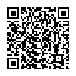 123456789101112121313у тому числі:Поточні  видатки2000030------------Оплата праці і нарахування на заробітну плату2100040------------Оплата праці2110050------------Заробітна плата2111060------------Грошове  забезпечення військовослужбовців2112070------------Суддівська винагорода2113080------------Нарахування на оплату праці2120090------------Використання товарів і послуг2200100------------Предмети, матеріали, обладнання та інвентар2210110------------Медикаменти та перев’язувальні матеріали2220120------------Продукти харчування2230130------------Оплата послуг (крім комунальних)2240140------------Видатки на відрядження2250150------------Видатки та заходи спеціального призначення2260160------------Оплата комунальних послуг та енергоносіїв2270170------------Оплата теплопостачання2271180------------Оплата водопостачання  та водовідведення2272190------------Оплата електроенергії2273200------------Оплата природного газу2274210------------Оплата інших енергоносіїв та інших комунальних послуг2275220------------Оплата енергосервісу2276230------------Дослідження і розробки, окремі заходи по реалізації державних (регіональних) програм2280240------------Дослідження і розробки, окремі заходи розвитку по реалізації державних (регіональних) програм2281250------------Окремі заходи по реалізації державних (регіональних) програм, не віднесені до заходів розвитку2282260------------Обслуговування боргових зобов’язань2400270------------Обслуговування внутрішніх боргових зобов’язань2410280------------Обслуговування зовнішніх боргових зобов’язань2420290------------Поточні трансферти2600300------------Субсидії та поточні трансферти підприємствам (установам, організаціям)2610310------------123456789101112121313Поточні трансферти органам державного управління інших рівнів2620320------------Поточні трансферти  урядам іноземних держав та міжнародним організаціям2630330------------Соціальне забезпечення2700340------------Виплата пенсій і допомоги2710350------------Стипендії2720360------------Інші виплати населенню2730370------------Інші поточні видатки2800380------------Капітальні видатки3000390------------Придбання основного капіталу3100400------------Придбання обладнання і предметів довгострокового користування3110410------------Капітальне будівництво (придбання)3120420------------Капітальне будівництво (придбання) житла3121430------------Капітальне будівництво (придбання) інших об’єктів3122440------------Капітальний ремонт3130450------------Капітальний ремонт житлового фонду (приміщень)3131460------------Капітальний ремонт інших об’єктів3132470------------Реконструкція  та  реставрація3140480------------Реконструкція житлового фонду (приміщень)3141490------------Реконструкція та реставрація інших об’єктів3142500------------Реставрація пам’яток культури, історії та архітектури3143510------------Створення державних запасів і резервів3150520------------Придбання землі  та нематеріальних активів3160530------------Капітальні трансферти3200540------------Капітальні трансферти підприємствам (установам, організаціям)3210550------------Капітальні трансферти органам державного управління інших рівнів3220560------------Капітальні трансферти  урядам іноземних держав та міжнародним організаціям3230570------------Капітальні трансферти населенню3240580------------123456789101112121313РазомX590------------ 1 У місячній бюджетній звітності рядки з 400 по 580 не заповнюються. Керівник (уповноважена посадова особа)Керівник (уповноважена посадова особа)Керівник (уповноважена посадова особа)Керівник (уповноважена посадова особа)Керівник (уповноважена посадова особа)Катерина ШАРІКОВАКатерина ШАРІКОВАКатерина ШАРІКОВАГоловний бухгалтер (спеціаліст,на якого покладено виконання обов’язківбухгалтерської служби)Головний бухгалтер (спеціаліст,на якого покладено виконання обов’язківбухгалтерської служби)Головний бухгалтер (спеціаліст,на якого покладено виконання обов’язківбухгалтерської служби)Головний бухгалтер (спеціаліст,на якого покладено виконання обов’язківбухгалтерської служби)Головний бухгалтер (спеціаліст,на якого покладено виконання обов’язківбухгалтерської служби)Ірина КУРТАІрина КУРТАІрина КУРТА" 08 " квітня 2024р." 08 " квітня 2024р." 08 " квітня 2024р." 08 " квітня 2024р.